Pierwszy Urząd Skarbowy w Lublinie                                               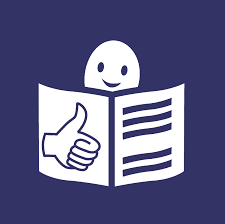 Siedziba Pierwszego Urzędu Skarbowego w Lublinie znajduje się przy ulicy Sądowej 5 w Lublinie.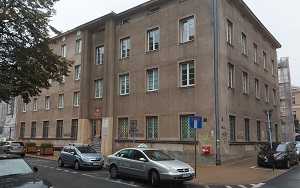 Na czele urzędu stoi naczelnik, który podlega dyrektorowi Izby Administracji Skarbowej w Lublinie. Naczelnikowi pomagają zastępcy oraz pracownicy. Pierwszy Urząd Skarbowy w Lublinie jest jednostką Krajowej Administracji Skarbowej.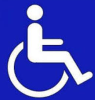 Dostępność architektonicznaBudynek nie jest przystosowany do obsługi osób niepełnosprawnych. Osoby niepełnosprawne, które mają ograniczone możliwości poruszania się, obsługiwane są w sali nr 1 na parterze budynku.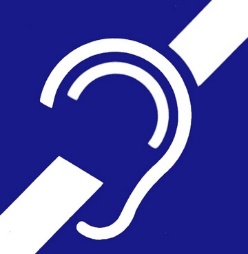 Osoby uprawnione, tj. osoby mające trwałe lub okresowe trudności w komunikowaniu się i wymagające w związku z tym wsparcia z organami administracji publicznej, mogą korzystać z pomocy przy załatwianiu spraw w Pierwszym Urzędzie Skarbowym w Lublinie poprzez wykorzystywanie środków wspierających komunikowanie się.Osoby niesłyszące lub słabosłyszące mogą kontaktować się z urzędem poprzez:wysyłanie korespondencji na adres: Pierwszy Urząd Skarbowy w Lublinie, ul. Sądowa 5, 20-027 Lublin;korzystanie z poczty elektronicznej: sekretariat.1us.lublin@mf.gov.pl;przesyłanie faksów: nr 81 464 23 12;kontakt telefoniczny: nr 81 464 2310;korzystanie z elektronicznej platformy usług administracji publicznej ePUAP (link otwiera nowe okno w innym serwisie).W kontakcie z urzędem osoba niesłysząca lub słabo słysząca ma prawo skorzystania usług tłumacza posługującego się polskim językiem migowym (PJM), systemem językowo – migowym (SJM), sposobami komunikowania się osób głuchoniemych (SKOGN). Usługa ta jest realizowana po uprzednim powiadomieniu, które powinno być przekazane do urzędu co najmniej 3 dni robocze przed planowaną wizytą (z wyłączeniem sytuacji nagłych). Powiadomienie może zostać przesłane w jeden z następujących sposobów:pisemnie na adres: Pierwszy Urząd Skarbowy w Lublinie, ul. Sądowa 5, 20-027 Lublin;mailem na adres: sekretariat.1us.lublin@mf.gov.pl;faksem na nr 81 464 23 12.